Р А С П О Р Я Ж Е Н И Еот 18.02.2021 г.   № 400-рг. МайкопО предоставлении разрешения на отклонение от предельных параметров разрешенного строительства объекта капитального строительства по ул. Дружбы, 18 г. МайкопаЗемельный участок с кадастровым номером 01:08:0519016:1, площадью 728 кв. м, по ул. Дружбы, 18 г. Майкопа, принадлежит на праве собственности гражданке Кацановой Мариане Юрьевне, что подтверждено выпиской из Единого государственного реестра недвижимости об объекте недвижимости от 24 ноября 2020 г. Гражданка Кацанова М.Ю. обратилась в Комиссию по подготовке проекта Правил землепользования и застройки муниципального образования «Город Майкоп» (далее – Комиссия) с заявлением о предоставлении разрешения на отклонение от предельных параметров разрешенного строительства объектов капитального строительства – для строительства индивидуального жилого дома по ул. Дружбы, 18                          г. Майкопа на расстоянии 2 м от границы земельного участка по                              ул. Дружбы, 16 г. Майкопа.В соответствии с Градостроительным кодексом Российской Федерации проведены публичные слушания по проекту распоряжения Администрации муниципального образования «Город Майкоп» «О предоставлении разрешения на отклонение от предельных параметров разрешенного строительства объекта капитального строительства по                  ул. Дружбы, 18 г. Майкопа» (заключение о результатах публичных слушаний опубликовано в газете «Майкопские новости» от 26 января               2021 г. №8).Комиссией принято решение рекомендовать Главе муниципального образования «Город Майкоп» предоставить гражданке Кацановой М.Ю. разрешение на отклонение от предельных параметров разрешенного строительства объекта капитального строительства по ул. Дружбы, 18                 г. Майкопа (Протокол заседания Комиссии от 5 февраля 2021 г. №105).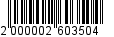 В соответствии со статьей 40 Градостроительного кодекса Российской Федерации, Уставом муниципального образования «Город Майкоп»:1. Предоставить Кацановой Мариане Юрьевне разрешение на отклонение от предельных параметров разрешенного строительства объектов капитального строительства – для строительства индивидуального жилого дома по ул. Дружбы, 18 г. Майкопа на расстоянии 2 м от границы земельного участка по ул. Дружбы, 16                       г. Майкопа.2. Управлению архитектуры и градостроительства муниципального образования «Город Майкоп» внести соответствующее изменение в информационную систему обеспечения градостроительной деятельности муниципального образования «Город Майкоп».3. Опубликовать настоящее распоряжение в газете «Майкопские новости» и разместить на официальном сайте Администрации муниципального образования «Город Майкоп».	4. Распоряжение «О предоставлении разрешения на отклонение от предельных параметров разрешенного строительства объекта капитального строительства по ул. Дружбы, 18 г. Майкопа» вступает в силу со дня его официального опубликования.Глава муниципального образования «Город Майкоп»				             	                      А.Л. ГетмановАдминистрация муниципального 
образования «Город Майкоп»Республики Адыгея 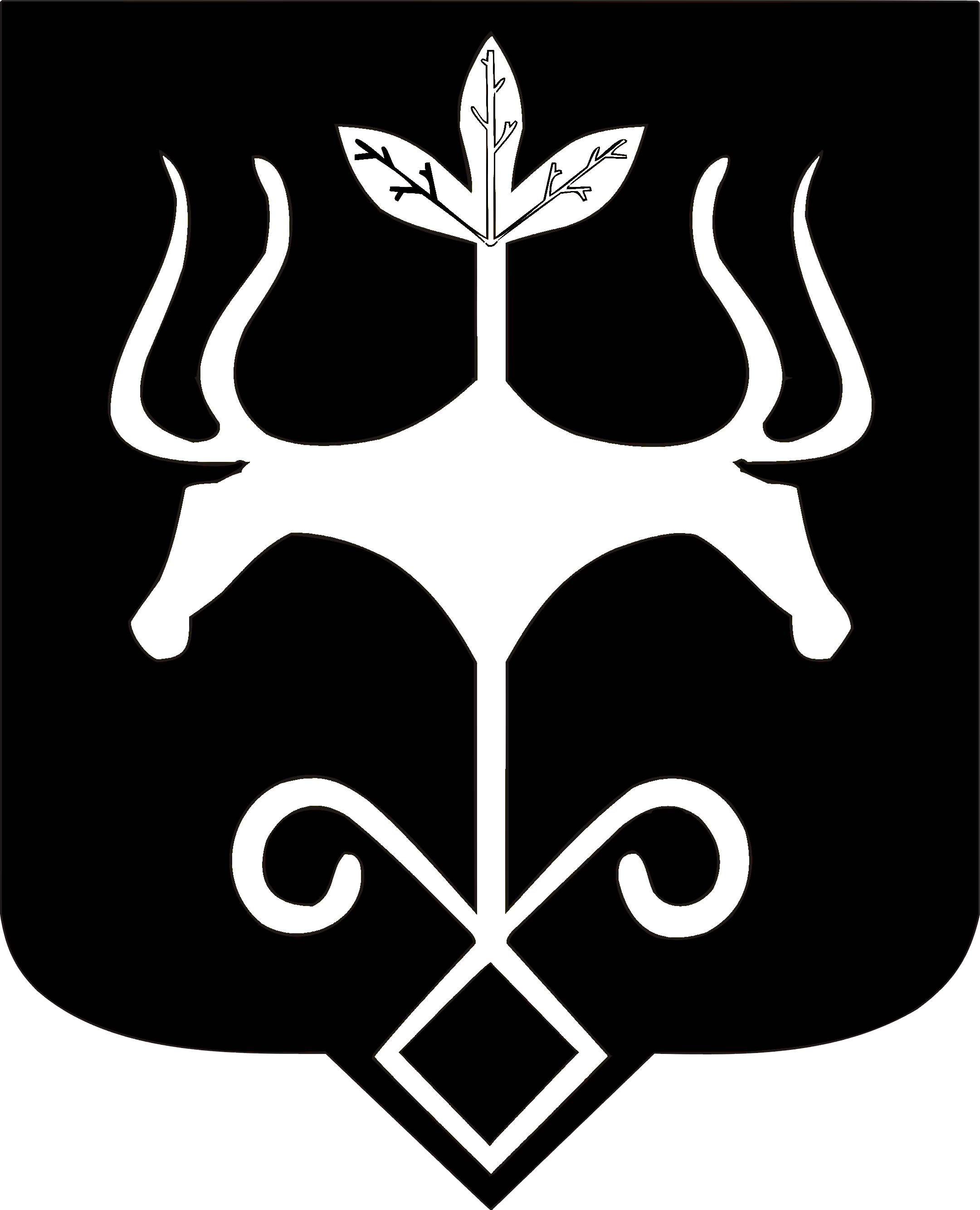 Адыгэ Республикэммуниципальнэ образованиеу 
«Къалэу Мыекъуапэ» и Администрацие